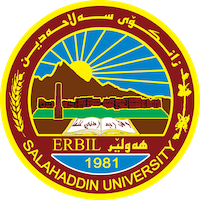 College of Political ScienceInternational Relations and Diplomacy Dep.2021-2022Second YearSubject: Strategy: theories and principles                                                                                    Lecturer: Zubir R. AhmedGroup: Aژناوی قوتابیMidterm Exam9/11/2021Midterm Exam9/11/2021هه‌فته‌ی دووه‌مهه‌فته‌ی دووه‌مهه‌فته‌ی سێیه‌مهه‌فته‌ی سێیه‌مهه‌فته‌ی چواره‌مهه‌فته‌ی چواره‌مهه‌فته‌ی پێنجه‌مهه‌فته‌ی پێنجه‌مرێژه‌ی %ژناوی قوتابیMidterm Exam9/11/2021Midterm Exam9/11/20212 ك1 ك2 ك1 ك2 ك1 ك2 ك1 كرێژه‌ی %اسماعیل عبدالله احمد24امیر عزیز مدی احمد14ئامەد جعفر احمد29ئاویستا علی محمد24بان بۆتان انور25باوەڕ معروف محمد پیرباڵ8بشیر علی نورالدین24بەهرە سلام علیتاڤگە عمر محمود4چرا ایوب حمد احمد29حیاة حسن احمد22رامیار رشید احمد30رشید هشیار فتاح19ریان جوهر ابراهیم29زهراء سفین نافع4زهراء طاهر حمد طه 17سەفین عمر باقی عمر 9شذی عمر بللە عمر21صفاء برهان جمال5عامر عمر اسماعیل2عمر عبداللە قادر9عمر عدنان احمد29فرمێسک عابد سلیم9فرمیسک محمد عباس4فرهاد عبدالرحمن حبش21کاژان عبدالله مراد قادر29کتیبه معین أومر17گۆڤەند محمد علی25